УТС Н-ИТЭЦ филиал ПАО «Иркутскэнерго» сообщает, что для проведения работ по врезке трубопровода по постоянной схеме после реконструкции участка тепловой сети 6 коллектора от точки Р до ТК-7Ес 01-00ч. «21» октября 2019г. до 23-00ч. «22» октября 2019г. теплоснабжение будет включено по обратному трубопроводу.Необходимо на период ввода ограничения:ГВС потребителей с открытой схемой присоединения к тепловым сетям перевести на обратный; Установить непрерывный контроль за состоянием ТПУ и температурой теплоносителя в отключенных системах теплопотребления (ГВС, вентиляция) в местах, наиболее подверженных риску замерзания. При снижении температуры теплоносителя на этих участках до плюс 5 оС – опорожнить системы (ГВС, вентиляции), чтобы не допустить замерзания в ней воды.Докладывать о состоянии теплопотребляющей установки и о возникших проблемах диспетчеру РТС-2 или диспетчеру Иркутскэнергосбыта.  Перечень потребителей: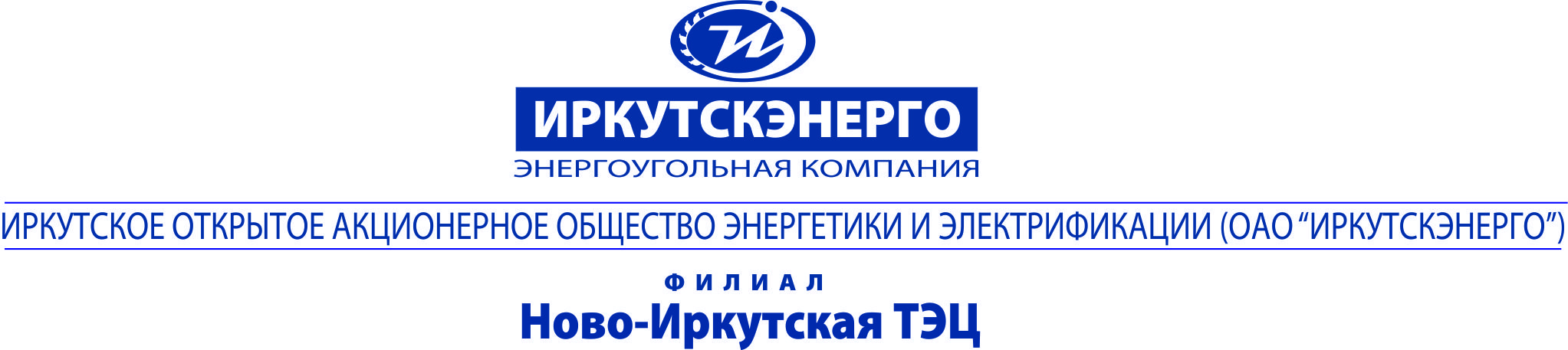 ТЕЛЕФОНОГРАММАТЕЛЕФОНОГРАММАТЕЛЕФОНОГРАММАТЕЛЕФОНОГРАММАТЕЛЕФОНОГРАММАПрО ИЭСБК, ИО ИЭСБК, ТЭСИ, ВУЖКС, Контакт центр (500-100). РадугаКопия: ЕДДС г. Иркутска, Комитет по управлению Правобережным округом г. Иркутска.14 октября 201914 октября 201914 октября 2019       №1 1753ПрО ИЭСБК, ИО ИЭСБК, ТЭСИ, ВУЖКС, Контакт центр (500-100). РадугаКопия: ЕДДС г. Иркутска, Комитет по управлению Правобережным округом г. Иркутска.ПрО ИЭСБК, ИО ИЭСБК, ТЭСИ, ВУЖКС, Контакт центр (500-100). РадугаКопия: ЕДДС г. Иркутска, Комитет по управлению Правобережным округом г. Иркутска.Время передачи:09-40ч.Время передачи:09-40ч.Время передачи:09-40ч.Об ограничении теплоснабжения.Об ограничении теплоснабжения.Об ограничении теплоснабжения.Об ограничении теплоснабжения.Об ограничении теплоснабжения.Об ограничении теплоснабжения.Наименование узлаАдрес узла вводаАдрес узла ввода по ФИАС№ вводаАдминистративное зданиеРабочая, 22664007, обл Иркутская, г Иркутск, ул Рабочая, дом № 220Административное зданиеРабочая, 25664011, обл Иркутская, г Иркутск, ул Рабочая, дом № 250СооружениеРабочая, 23664011, обл Иркутская, г Иркутск, ул Рабочая, дом № 230Жилой дом с адм. помещениямиН.Набережная,12б,ОбщежитиеН.Набережная,12аАдм. зданиеН.Набережная,14Жилой домДекабрьских Событий,1Жилой домДекабрьских Событий,1аШкола (женск.гимназия)Декабрьских Событий,3Ирк. техникум машиностроения им. Н.П. ТрапезниковаРабочего Штаба, 6664001, обл Иркутская, г Иркутск, ул Рабочего Штаба, дом № 60Административное зданиеРабочего Штаба, 9664001, обл Иркутская, р-н Иркутский, г Иркутск, ул Рабочего Штаба, дом № 90Административное зданиеРабочего Штаба, 17664001, обл Иркутская, р-н Иркутский, г Иркутск, ул Рабочего Штаба, дом № 170СооружениеПетрова,  № 20664001, обл Иркутская, г Иркутск, ул Петрова, дом № 200СОШ коррекционная № 20Войкова, 1664001, обл Иркутская, г Иркутск, ул Войкова, дом № 10СОШ № 3Госпитальная, 2664001, обл Иркутская, г Иркутск, ул Госпитальная, дом № 20СОШ № 10 им.П.А. ПономареваШевцова, 16664035, обл Иркутская, г Иркутск, ул Шевцова, дом № 160Административное зданиеул Рабочего Штаба, дом № 30а/2664035, обл Иркутская, г Иркутск, ул Рабочего Штаба, дом № 30а/20Административное зданиеул Рабочего Штаба, дом № 30а/1664035, обл Иркутская, г Иркутск, ул Рабочего Штаба, дом № 30а/10Жилой дом с адм.помещениямиРабочего Штаба, 8664001, обл Иркутская, г Иркутск, ул Рабочего Штаба, дом № 80Жилой домКиренская, 4664001, обл Иркутская, г Иркутск, ул Киренская, дом № 4 0Административное зданиеРабочего Штаба, 24664001, обл Иркутская, г Иркутск, ул Рабочего Штаба, дом № 240Жилой домПетрова, 40664001, обл Иркутская, г Иркутск, ул Петрова, дом № 400Жилой домПетрова, 36664001, обл Иркутская, г Иркутск, ул Петрова, дом № 360Жилой домПетрова, 42664001, обл Иркутская, г Иркутск, ул Петрова, дом № 420Жилой домПетрова, 38664001, обл Иркутская, г Иркутск, ул Петрова, дом № 380Окружной военный клинический госпиталь(филиал № 1) Лечебный корпус №49Госпитальная, 1664001, обл Иркутская, г Иркутск, ул Госпитальная, дом № 10Административное зданиеСпартаковская. 11664035, обл Иркутская, г Иркутск, ул Спартаковская, дом № 110Административное зданиеРабочего Штаба, 46664035, обл Иркутская, г Иркутск, ул Рабочего Штаба, дом № 460Жилой дом с адм.помещениямиРабочего штаба 3/2664001, обл Иркутская, г Иркутск, ул Рабочего Штаба, дом № 3/20Жилой дом с адм.помещениямиРабочего штаба 3/1664001, обл Иркутская, г Иркутск, ул Рабочего Штаба, дом № 3/10Жилой домПетрова, 42а664001, обл Иркутская, г Иркутск, ул Петрова, дом № 42А0Административное зданиеРабочего Штаба, 78664035, обл Иркутская, г Иркутск, ул Рабочего Штаба, дом № 780Жилой домТопкинский, 47+48664080, обл Иркутская, г Иркутск, мкр Топкинский, дом № 470Жилой дом с адм.помещениямиТопкинский, 44664080, обл Иркутская, г Иркутск, мкр Топкинский, дом № 440СОШ № 50Топкинский, 42664080, обл Иркутская, г Иркутск, мкр Топкинский, дом № 422Жилой домТопкинский, 51664080, обл Иркутская, г Иркутск, мкр Топкинский, дом № 510Детский сад № 100 "Берегиня"Топкинский, 62664080, обл Иркутская, г Иркутск, мкр Топкинский, дом № 620Жилой домТопкинский, 52+53664080, обл Иркутская, г Иркутск, мкр Топкинский, дом № 520Жилой дом с адм.помещениямиТопкинский, 54664080, обл Иркутская, г Иркутск, мкр Топкинский, дом № 540Жилой домТопкинский, 55664080, обл Иркутская, г Иркутск, мкр Топкинский, дом № 550Жилой домТопкинский, 56664080, обл Иркутская, г Иркутск, мкр Топкинский, дом № 560Жилой домТопкинский, 58664080, обл Иркутская, г Иркутск, мкр Топкинский, дом № 580Жилой дом с адм.помещениямиТопкинский, 37+38664080, обл Иркутская, г Иркутск, мкр Топкинский, дом № 380Жилой дом с адм.помещениямиТопкинский, 33664080, обл Иркутская, г Иркутск, мкр Топкинский, дом № 330Жилой домТопкинский, 34,35,36664080, обл Иркутская, г Иркутск, мкр Топкинский, дом № 360Жилой домТопкинский, 31664080, обл Иркутская, г Иркутск, мкр Топкинский, дом № 310Детский исад № 156Топкинский, 32664080, обл Иркутская, г Иркутск, мкр Топкинский, дом № 320Жилой дом с адм.помещениямиТопкинский, 30664080, обл Иркутская, г Иркутск, мкр Топкинский, дом № 300Жилой домТопкинский, 29664080, обл Иркутская, г Иркутск, мкр Топкинский, дом № 290Жилой дом с адм.помещениямиТопкинский, 27+27а664080, обл Иркутская, г Иркутск, мкр Топкинский, дом № 270Жилой дом с адм.помещениямиТопкинский, 25+24664080, обл Иркутская, г Иркутск, мкр Топкинский, дом № 250Жилой домТопкинский, 23664080, обл Иркутская, г Иркутск, мкр Топкинский, дом № 230Жилой домТопкинский, 19664080, обл Иркутская, г Иркутск, мкр Топкинский, дом № 190Детский сад "Сказка"Топкинский, 22664080, обл Иркутская, г Иркутск, мкр Топкинский, дом № 220Жилой домТопкинский, 20+21664080, обл Иркутская, г Иркутск, мкр Топкинский, дом № 210Жилой домТопкинский, 15+16664080, обл Иркутская, г Иркутск, мкр Топкинский, дом № 150Жилой дом с адм.помещениямиТопкинский, 10+12664080, обл Иркутская, г Иркутск, мкр Топкинский, дом № 100Жилой дом с адм.помещениямиТопкинский, 8664080, обл Иркутская, г Иркутск, мкр Топкинский, дом № 80Жилой домТопкинский, 7664080, обл Иркутская, г Иркутск, мкр Топкинский, дом № 70Жилой домТопкинский, 6664080, обл Иркутская, г Иркутск, мкр Топкинский, дом № 60Жилой домТопкинский, 2,3664080, обл Иркутская, г Иркутск, мкр Топкинский, дом № 30Жилой дом с адм.помещениямиТопкинский, 4664035, обл Иркутская, г Иркутск, пер Топкинский, дом № 40Жилой домТопкинский, 9664080, обл Иркутская, г Иркутск, мкр Топкинский, дом № 90Жилой домТопкинский, 57664080, обл Иркутская, г Иркутск, мкр Топкинский, дом № 570Жилой домТопкинский, 13664080, обл Иркутская, г Иркутск, мкр Топкинский, дом № 130Административное зданиеТопкинский, 13а664080, обл Иркутская, г Иркутск, мкр Топкинский, дом № 13а0Жилой домТопкинский, 17664080, обл Иркутская, г Иркутск, мкр Топкинский, дом № 170Жилой домТопкинский, 41-43664080, обл Иркутская, г Иркутск, мкр Топкинский, дом № 430Жилой домСпартаковская, 4664035, обл Иркутская, г Иркутск, ул Спартаковская, дом № 40Жилой дом с адм.помещениямиИвана Кочубея, 17664044, обл Иркутская, г Иркутск, ул Ивана Кочубея, дом № 170Жилой дом с адм.помещениямиСпартаковская, 8664035, обл Иркутская, г Иркутск, ул Спартаковская, дом № 80ангар Пшеничная, 15664035, обл Иркутская, г Иркутск, ул Пшеничная, дом № 150Жилой домРабочего Штаба, 15664001, обл Иркутская, р-н Иркутский, г Иркутск, ул Рабочего Штаба, дом № 150Административное зданиеОктябрьской революции, 1 к10664007, обл Иркутская, г Иркутск,  ул Октябрьской Революции, дом № 1к100Административное зданиеОктябрьской революции, 1 к9664007, обл Иркутская, г Иркутск,  ул Октябрьской Революции, дом № 1к90Торговый центр "Стройматериалы"Октябрьской революции, 1 к3664007, обл Иркутская, г Иркутск,  ул Октябрьской Революции, дом № 1к30Торговый центр "Автоград"Октябрьской революции, 1 к2664007, обл Иркутская, г Иркутск,  ул Октябрьской Революции, дом № 1к20Торговый центр "Твой Дом"Октябрьской революции, 1 к1664007, обл Иркутская, г Иркутск,  ул Октябрьской Революции, дом № 1к10Торговый центр "Акцент"Октябрьской революции, 1 к7а664007, обл Иркутская, г Иркутск,  ул Октябрьской Революции, дом № 1к7а0Торговый центр "Универсал"Октябрьской революции, 1 к5664007, обл Иркутская, г Иркутск,  ул Октябрьской Революции, дом № 1к50Торговый центр "Фортуна Гранд"Октябрьской революции, 1 к4664007, обл Иркутская, г Иркутск,  ул Октябрьской Революции, дом № 1к40Жилой дом с адм.помещениямиРабочего Штаба, 1/1-2664001, обл Иркутская, г Иркутск, ул Рабочего Штаба, дом № 1/20Жилой дом с адм.помещениямиРабочего Штаба, 1/7-8664001, обл Иркутская, г Иркутск, ул Рабочего Штаба, дом № 1/80Жилой дом с адм.помещениямиРабочего Штаба, 1/3-6664001, обл Иркутская, г Иркутск, ул Рабочего Штаба, дом № 1/30Городская клиническая больница № 9Радищева, 5г664035, обл Иркутская, г Иркутск, ул Радищева, дом № 5г0Автосервис "АВТО 4 колеса"Рабочего Штаба, 4664001, обл Иркутская, г Иркутск, ул Рабочего Штаба, дом № 40Городская клиническая больница № 9Радищева, 5д664035, обл Иркутская, г Иркутск, ул Радищева, дом № 5д0Хозяйственный корпусРадищева, 5в664035, обл Иркутская, г Иркутск, ул Радищева, дом № 5в0Детская поликлиника № 9Радищева, 5а664035, обл Иркутская, г Иркутск, ул Радищева, дом № 5а0Городская клиническая больница № 9Радищева, 5б664035, обл Иркутская, г Иркутск, ул Радищева, дом № 50Поликлиника № 9Радищева, 5664035, обл Иркутская, г Иркутск, ул Радищева, дом № 50СооружениеРадищева, 5/1664035, обл Иркутская, г Иркутск, ул Радищева, дом № 5/10Жилой домБаррикад, 17в664019, обл Иркутская, г Иркутск, ул Баррикад, дом № 17в0Жилой домБаррикад, 17г664019, обл Иркутская, г Иркутск, ул Баррикад, дом № 17г0СооружениеБаррикад, 15664019, обл Иркутская, г Иркутск, ул Баррикад, дом № 150Жилой домБаррикад, 17664019, обл Иркутская, г Иркутск, ул Баррикад, дом № 170Жилой домБаррикад, 17д664019, обл Иркутская, г Иркутск, ул Баррикад, дом № 17д0Жилой домКиренская, 2а664001, обл Иркутская, г Иркутск, ул Киренская, дом № 2а0Частный домРабочего Штаба, 18д664001, обл Иркутская, г Иркутск, ул Рабочего Штаба, дом № 18д0Жилой домРабочего Штаба, 18Б664001, обл Иркутская, г Иркутск, ул Рабочего Штаба, дом № 18б0Административное зданиеРабочего Штаба, 16664001, обл Иркутская, г Иркутск, ул Рабочего Штаба, дом № 160Административное зданиеРабочего Штаба, 19664001, обл Иркутская, г Иркутск, ул Рабочего Штаба, дом № 190Детский сад № 80Николаева, 8а664001, обл Иркутская, г Иркутск, ул Николаева, дом № 8а0Малоэтажный жилой домНиколаева, 11664001, обл Иркутская, г Иркутск, ул Николаева, дом № 110Административное зданиеРабочего Штаба, 29/4664001, обл Иркутская, г Иркутск, ул Рабочего Штаба, дом № 29/40Торговый центр "АМТ"Рабочего Штаба, 29664001, обл Иркутская, г Иркутск, ул Рабочего Штаба, дом № 290Административное зданиеСурнова, 16664035, обл Иркутская, г Иркутск, ул Сурнова, дом № 160Административное зданиеШевцова, 1664001, обл Иркутская, г Иркутск, ул Шевцова, дом № 10Административное зданиеРабочего Штаба, 29/2664001, обл Иркутская, г Иркутск, ул Рабочего Штаба, дом № 29/200АвтомойкаРабочего Штаба, 32/2664001, обл Иркутская, г Иркутск, ул Рабочего Штаба, дом № 32/21Административное здание (1 ввод)Рабочего Штаба, 31/1664001, обл Иркутская, г Иркутск, ул Рабочего Штаба, дом № 31/11Административное здание (2 ввод)Рабочего Штаба, 31/1664001, обл Иркутская, г Иркутск, ул Рабочего Штаба, дом № 31/12Административное зданиеРабочего Штаба, 31/3664001, обл Иркутская, г Иркутск, ул Рабочего Штаба, дом № 31/31Автосервис "ВИАН-дизель"Рабочего Штаба, 31а664001, обл Иркутская, г Иркутск, ул Рабочего Штаба, дом № 31а0АвтосервисРабочего Штаба, 31и664001, обл Иркутская, г Иркутск, ул Рабочего Штаба, дом № 31и2Административное зданиеРабочего Штаба, 31б664001, обл Иркутская, г Иркутск, ул Рабочего Штаба, дом № 31б0АвтомойкаРабочего Штаба, 32/2664001, обл Иркутская, г Иркутск, ул Рабочего Штаба, дом № 32/22АвтомойкаРабочего Штаба, 32/2664001, обл Иркутская, г Иркутск, ул Рабочего Штаба, дом № 32/23Административное зданиеКожзаводская, 6/1664035, обл Иркутская, г Иркутск, ул Кожзаводская, дом № 6/10Административное зданиеСурнова, 22Б664035, обл Иркутская, г Иркутск, ул Сурнова, дом № 22б0Административное зданиеРабочего Штаба,  31/4664001, обл Иркутская, г Иркутск, ул Рабочего Штаба, дом № 31/40Административное здание К.Маркса,530Административное зданиеСурнова, 22/10664035, обл Иркутская, г Иркутск, ул Сурнова, дом № 22/100Специальная коррекционная школа № 3Сурнова, 18664035, обл Иркутская, г Иркутск, ул Сурнова, дом № 180Административное зданиеСурнова, 22/3664035, обл Иркутская, г Иркутск, ул Сурнова, дом № 22/30Жилой домСурнова, 22/2664035, обл Иркутская, г Иркутск, ул Сурнова, дом № 22/20Административное зданиеСурнова, 22/1664035, обл Иркутская, г Иркутск, ул Сурнова, дом № 22/10Малоэтажный жилой домКожзаводская, 5Б664035, обл Иркутская, г Иркутск, ул Кожзаводская, дом № 5б0Жилой домКожзаводская, 5а664035, обл Иркутская, г Иркутск, ул Кожзаводская, дом № 5а0Малоэтажный жилой домСурнова, 28Б664035, обл Иркутская, г Иркутск, ул Сурнова, дом № 28б0Жилой домСурнова, 28664035, обл Иркутская, г Иркутск, ул Сурнова, дом № 280Жилой дом (1 ввод)Сурнова, 28а664035, обл Иркутская, г Иркутск, ул Сурнова, дом № 28а1Жилой дом (2 ввод)Сурнова, 28а664035, обл Иркутская, г Иркутск, ул Сурнова, дом № 28а2Жилой дом с адм.помещениямиСурнова, 30/10-11664035, обл Иркутская, г Иркутск, ул Сурнова, дом № 30/100Жилой дом с адм.помещениямиСурнова, 30/12-13664035, обл Иркутская, г Иркутск, ул Сурнова, дом № 30/120Жилой домСурнова, 30/9664035, обл Иркутская, г Иркутск, ул Сурнова, дом № 30/90Жилой дом с адм.помещениямиМельничная, 2/4-5664035, обл Иркутская, г Иркутск, ул Мельничная, дом № 2/40Жилой дом с адм.помещениямиСурнова, 30/7-8664035, обл Иркутская, г Иркутск, ул Сурнова, дом № 30/70Жилой дом с адм.помещениямиМельничная, 2/2-3664035, обл Иркутская, г Иркутск, ул Мельничная, дом № 2/20Жилой дом с адм.помещениямиМельничная, 2/1664035, обл Иркутская, г Иркутск, ул Мельничная, дом № 2/10СооружениеМельничная, 2в664035, обл Иркутская, г Иркутск, ул Мельничная, дом № 2в0Жилой домМельничная, 2г 1 ввод664035, обл Иркутская, г Иркутск, ул Мельничная, дом № 2г1Жилой домМельничная, 2г 2 ввод664035, обл Иркутская, г Иркутск, ул Мельничная, дом № 2г2Частный дом (1 ввод)Мельничная, 2а664035, обл Иркутская, г Иркутск, ул Мельничная, дом № 2а1Частный дом (2 ввод)Мельничная, 2б664035, обл Иркутская, г Иркутск, ул Мельничная, дом № 2б2Жилой домПетрова, 56а/1-2664035, обл Иркутская, г Иркутск, ул Петрова, дом № 56а1Жилой домПетрова, 56а/3-4664035, обл Иркутская, г Иркутск, ул Петрова, дом № 56а2Жилой дом с адм.помещениямиПетрова, 60664035, обл Иркутская, г Иркутск, ул Петрова, дом № 600Жилой домКотовского, 27664035, обл Иркутская, г Иркутск, ул Котовского, дом № 270Жилой дом с адм.помещениямиГлеба Успенского, 6664035, обл Иркутская, г Иркутск, ул Глеба Успенского, дом № 60Жилой домГлеба Успенского, 2664035, обл Иркутская, г Иркутск, ул Глеба Успенского, дом № 20Главный корпус ЗАО АссольЩорса, 2664035, обл Иркутская, г Иркутск, ул Щорса, дом № 2/40Жилой домГлеба Успенского, 8664035, обл Иркутская, г Иркутск, ул Глеба Успенского, дом № 80Малоэтажный жилой домЩорса, 10664035, обл Иркутская, г Иркутск, ул Щорса, дом № 100Склад 2 ЗАО АссольЩорса, 2664035, обл Иркутская, г Иркутск, ул Щорса, дом № 2/60Проходная ЗАО АссольЩорса, 2664035, обл Иркутская, г Иркутск, ул Щорса, дом № 20Склад 1 ЗАО АссольЩорса, 2664035, обл Иркутская, г Иркутск, ул Щорса, дом № 2/52Административное зданиеРабочего Штаба, 78/3664035, обл Иркутская, г Иркутск, ул Рабочего Штаба, дом № 78/31Хозяйственный корпусРабочего Штаба, 94а664035, обл Иркутская, г Иркутск, ул Рабочего Штаба, дом № 94а0Хозяйственный корпусРабочего Штаба, 94а664035, обл Иркутская, г Иркутск, ул Рабочего Штаба, дом № 94а0Хозяйственный корпусРабочего Штаба, 94а664035, обл Иркутская, г Иркутск, ул Рабочего Штаба, дом № 94а0Жилой дом с административными помещениямиРабочего Штаба, 93664035, обл Иркутская, г Иркутск, ул Рабочего Штаба, дом № 930Жилой домМарии Цукановой, 8/8, 8/9664035, обл Иркутская, г Иркутск, ул Марии Цукановой, дом № 8/80Жилой домМарии Цукановой, 8/6, 8/7664035, обл Иркутская, г Иркутск, ул Марии Цукановой, дом № 8/60Жилой домМарии Цукановой, 8/10, 8/11, 8/12664035, обл Иркутская, г Иркутск, ул Марии Цукановой, дом № 8/100Жилой дом с адм.помещениямиМарии Цукановой, 4664035, обл Иркутская, г Иркутск, ул Марии Цукановой, дом № 40Жилой дом с адм.помещениямиРабочего Штаба, 99а664035, обл Иркутская, г Иркутск, ул Рабочего Штаба, дом № 99а0Хозяйственный корпусРабочего Штаба, 99664035, обл Иркутская, г Иркутск, ул Рабочего Штаба, дом № 990Административное зданиеРабочего Штаба, 110664035, обл Иркутская, г Иркутск, ул Рабочего Штаба, дом № 1100Торговая компания "МК-112"Рабочего Штаба, 112664035, обл Иркутская, г Иркутск, ул Рабочего Штаба, дом № 1120Административное зданиеРабочего Штаба, 114664035, обл Иркутская, г Иркутск, ул Рабочего Штаба, дом № 1141Административное зданиеРабочего Штаба, 114/2664035, обл Иркутская, г Иркутск, ул Рабочего Штаба, дом № 1142Административное зданиеРабочего Штаба, 114/2 гараж664035, обл Иркутская, г Иркутск, ул Рабочего Штаба, дом № 1143Административное зданиеРабочего Штаба, 114/1664035, обл Иркутская, г Иркутск, ул Рабочего Штаба, дом № 1144Жилой домГлеба Успенского, 6/1, 6/2664035, обл Иркутская, г Иркутск, ул Глеба Успенского, дом № 6/10Жилой домГлеба Успенского, 6/3664035, обл Иркутская, г Иркутск, ул Глеба Успенского, дом № 6/30Магазин ЗАО АссольЩорса, 2664035, обл Иркутская, г Иркутск, ул Щорса, дом № 2/30Гараж 2 ЗАО АссольЩорса, 2664035, обл Иркутская, г Иркутск, ул Щорса, дом № 20Столовая ЗАО АссольЩорса, 2664035, обл Иркутская, г Иркутск, ул Щорса, дом № 2/51Жилой дом  Волочаевский,20АГЗС Рабочего Штаба, № 122664035, обл Иркутская, г Иркутск, ул Рабочего Штаба, дом № 1220Административное зданиеРабочего Штаба,  78/7664035, обл Иркутская, г Иркутск, ул Рабочего Штаба, дом № 78/70Административное зданиеРабочего Штаба,  78/7а664035, обл Иркутская, г Иркутск, ул Рабочего Штаба, дом № 78/7а0Административное зданиеРабочего штаба 78/6664035, обл Иркутская, г Иркутск, ул Рабочего Штаба, дом № 78/20Администратевное зданиеул Рабочего Штаба, дом № 34664035, обл Иркутская, г Иркутск, ул Рабочего Штаба, дом № 340Хозяйственный корпусПетрова, 44/1664035, обл Иркутская, г Иркутск, ул Петрова, дом № 44/10КедрРабочего Штаба,  27/1664001, обл Иркутская, г Иркутск, ул Рабочего Штаба, дом № 27/10Медецинское учреждениеРабочего Штаба, 29/1664001, обл Иркутская, г Иркутск, ул Рабочего Штаба, дом № 29/10Административное зданиеСурнова, 22б664035, обл Иркутская, г Иркутск, ул Сурнова, дом № 22б0Административное здание Николаева, 6а/1664001, обл Иркутская, г Иркутск, ул Николаева, дом № 6а/10Жилой домНиколаева, № 4а664001, обл Иркутская, г Иркутск, ул Николаева, дом № 4а0Городская клиническая больница №9 (2162 06.10.2017Радищева, 5664035, обл Иркутская, г Иркутск, ул Радищева, дом № 50Терра, бизнес-центр Октябрьской Революции, №1/4664007, обл Иркутская,г Иркутск, ул Октябрьской Революции, дом № 1/40Астра, административное зданиепр-кт Большой Литейный, дом № 4664007, обл Иркутская, г Иркутск, Большой литейный проспект, дом № 40Вега, бизнес-центрпр-кт Большой Литейный, дом № 3664007, обл Иркутская, г Иркутск, Большой литейный проспект, дом № 30Административное зданиеОктябрьской Революции, 1к19664007, обл Иркутская,г Иркутск, ул Октябрьской Революции, дом № 1к190Административное здание, ЦЗЛ Октябрьской Революции, №11а/1664007, обл Иркутская,г Иркутск, ул Октябрьской Революции, дом № 11а/10Административное здание, ЦРИ Октябрьской Революции, №11а/2664007, обл Иркутская,г Иркутск, ул Октябрьской Революции, дом № 11а/20Сбербанк Нижняя Набережная, 10664011, обл Иркутская, г Иркутск, ул Нижняя Набережная, дом № 100Жилой домБаррикад 17664019, обл Иркутская, г Иркутск, ул Баррикад, дом № 170Административное здание Рабочего Штаба, 10664001, обл Иркутская, р-н Иркутский, г Иркутск, ул Рабочего Штаба, дом № 100СупермаркетРабочего Штаба, 12664001, обл Иркутская, р-н Иркутский, г Иркутск, ул Рабочего Штаба, дом № 120Административное здание Киренская, 11664001, обл Иркутская, г Иркутск, ул Киренская, дом № 110Административное зданиеКожзаводская, 6664035, обл Иркутская, г Иркутск, ул Кожзаводская, дом № 60Административное зданиеКожзаводская, 8664035, обл Иркутская, г Иркутск, ул Кожзаводская, дом № 80Жилой домВагина. 17/1664035, обл Иркутская, г Иркутск, ул Вагина, дом № 17/10Жилой домКиренская, 55/2664035, обл Иркутская, г Иркутск, ул Киренская, дом № 55/20Жилой домКиренская, 55/1664035, обл Иркутская, г Иркутск, ул Киренская, дом № 55/10Жилой домВагина,19/1664035, обл Иркутская, г Иркутск, ул Вагина, дом № 19/10Административное зданиеРабочего Штаба, 77664035, обл Иркутская, г Иркутск, ул Рабочего Штаба, дом № 770Административное здание Щорса, 1664035, обл Иркутская, г Иркутск, ул Щорса, дом № 10Административное здание Рабочего Штаба, 66а664035, обл Иркутская, г Иркутск, ул Рабочего Штаба, дом № 66а0Хозяйственный корпусРабочего Штаба, 106а664035, обл Иркутская, г Иркутск, ул Рабочего Штаба, дом № 106а0Административное зданиеРабочего Штаба, 107664035, обл Иркутская, г Иркутск, ул Рабочего Штаба, дом № 1070Хозяйственный корпусРабочего Штаба, 106а664035, обл Иркутская, г Иркутск, ул Рабочего Штаба, дом № 106а0Жилой домТопкинский микрорайон, 81664080, обл Иркутская, г Иркутск, Топкинский микрорайон, дом № 810Жилой домТопкинский микрорайон, 82664080, обл Иркутская, г Иркутск, Топкинский микрорайон, дом № 820Жилой дом с административными помещениямиТопкинский микрорайон, 77/1664080, обл Иркутская, г Иркутск, Топкинский микрорайон, дом № 77/10Административное зданиеЕнисейская, 143/3664080, обл Иркутская, г Иркутск, Енисейская, дом № 143/30Жилой домЕнисейская, 143/2664080, обл Иркутская, г Иркутск, Енисейская, дом № 143/20Жилой домЕнисейская, 143/1664080, обл Иркутская, г Иркутск, Енисейская, дом № 143/10Жилой домТопкинский микрорайон, 64664080, обл Иркутская, г Иркутск, Топкинский микрорайон, дом № 640Жилой дом с административными помещениямиТопкинский микрорайон, 66664080, обл Иркутская, г Иркутск, Топкинский микрорайон, дом № 660Жилой домТопкинский микрорайон, 65664080, обл Иркутская, г Иркутск, Топкинский микрорайон, дом № 650Жилой дом с административными помещениямиТопкинский микрорайон, 75664080, обл Иркутская, г Иркутск, Топкинский микрорайон, дом № 750Жилой дом с административными помещениямиТопкинский микрорайон, 74664080, обл Иркутская, г Иркутск, Топкинский микрорайон, дом № 740Жилой дом с административными помещениямиТопкинский микрорайон, 73664080, обл Иркутская, г Иркутск, Топкинский микрорайон, дом № 730Жилой дом с административными помещениямиТопкинский микрорайон, 76664080, обл Иркутская, г Иркутск, Топкинский микрорайон, дом № 760Административное зданиеРабочего Штаба, 9/1664001, обл Иркутская, р-н Иркутский, г Иркутск, ул Рабочего Штаба, дом № 9/11Административное зданиеРабочего Штаба, 13а664001, обл Иркутская, р-н Иркутский, г Иркутск, ул Рабочего Штаба, дом № 13а1Административное зданиеРабочего Штаба, 14664001, обл Иркутская, г Иркутск, ул Рабочего Штаба, дом № 141Подписал:                                         начальник РТС-2 Бакотин А.В. начальник РТС-2 Бакотин А.В.Передал:диспетчер РТС-2  Вальтеров В.И.диспетчер РТС-2  Вальтеров В.И.Принял:№ п/пНаименование потребителяФИОЛицо, получившее сообщение Лицо, получившее сообщение Способ передачи сообщения№ п/пНаименование потребителяФИОДолжностьДата и время получения сообщенияСпособ передачи сообщения1ПрО ИЭСБК14.10.19 09:40ТЛФГ2ЕДДС14.10.19 09:40ТЛФГ3Октябрьская администрация14.10.19 09:40ТЛФГ4ТЭСИ14.10.19 09:40ТЛФГ5Радуга14.10.19 09:40ТЛФГ6ВУЖКС14.10.19 09:40ТЛФГ7Контакт центр(500-100)14.10.19 09:40ТЛФГ8ИО ИЭСБК14.10.19 09:40ТЛФГ